 (ตัวอย่าง) รายงานผลการปฏิบัติตามข้อเสนอแนะประจำปีงบประมาณ 2563ชื่อส่วนงาน/หน่วยงานคำอธิบายเพิ่มเติม 1. เรื่องที่ต้องดำเนินการแก้ไข คือ หมายเลขข้อและข้อความของ “ข้อเสนอแนะ” จากรายงานผลการตรวจสอบในแต่ละประเด็น2. แนวทางการแก้ไข คือ ตอบกลับว่าจะดำเนินการแก้ไขตามข้อเสนอแนะนั้นอย่างไร3. วันที่คาดว่าจะแล้วเสร็จ คือ ระยะเวลาที่คาดว่าจะดำเนินการแล้วเสร็จ ตามการตอบกลับแนวทางแก้ไข	   3.1 กรณีดำเนินการแก้ไขเสร็จสิ้นแล้ว ให้ใส่วันที่ดำเนินการแก้ไขเสร็จสิ้น	   3.2 กรณีอยู่ระหว่างดำเนินการแก้ไข ให้ใส่วันที่คาดว่าจะดำเนินการแล้วเสร็จ4. เอกสารประกอบ คือ เอกสาร/หลักฐานที่ใช้ประกอบคำอธิบายแนวทางการแก้ไข (หากไม่มี ไม่ต้องระบุ)5. ผู้รับผิดชอบ คือ บุคลากรที่เกี่ยวข้องในการดำเนินการแก้ไขในประเด็นนั้น (อาจจะมีมากกว่า 1 คนก็ได้)6. ลงนามผู้รับผิดชอบ คือ ลายมือชื่อของผู้รับผิดชอบและวันที่ลงลายมือชื่อ  รายงานผลการปฏิบัติตามข้อเสนอแนะประจำปีงบประมาณ ................ (....ชื่อส่วนงาน...)ที่เรื่องที่ต้องดำเนินการแก้ไขแนวทางการแก้ไขวันที่คาดว่าจะแล้วเสร็จเอกสารประกอบผู้รับผิดชอบลงนามผู้รับผิดชอบ1    1.3 หน่วยงานต้องนำเงินสดฝากธนาคารเมื่อสิ้นวันหรืออย่างช้าในวันทำการถัดไป     รับทราบและจะดำเนินการนำเงินสดฝากภายในวันหรืออย่างช้าวันทำการถัดไปตามข้อเสนอแนะวันที่ 1 เม.ย. 63-นางมีดี อยู่สุข(เจ้าหน้าที่การเงินและบัญชี)2    2.3 หน่วยงานต้องจัดทำทะเบียนคุมใบเสร็จรับเงินครบถ้วน เป็นปัจจุบัน     อยู่ระหว่างดำเนินการจัดทำทะเบียนคุมใบเสร็จรับเงินวันที่ 30 เม.ย. 63-น.ส.สวย รวยเพื่อน(เจ้าหน้าที่พัสดุ)และนางมีดี อยู่สุข(เจ้าหน้าที่การเงินและบัญชี)3    3.2 การดำเนินโครงการ/กิจกรรมต้องมีการสรุปผลการดำเนินโครงการ/กิจกรรมและรายงานให้ผู้บริหารทราบ     ดำเนินการสรุปผลการดำเนินโครงการ/กิจกรรมเรียบร้อยแล้ววันที่ 2 เม.ย. 63 เอกสารแนบ 01นายสุชาติ เจริญวัย(เจ้าหน้าที่วิเคราะห์นโยบายและแผน)4    4.3 กรณีลูกหนี้เงินยืมมีเงินสดเหลือจ่ายให้นำส่งก่อนหรือพร้อมวันที่ส่งคืนใบสำคัญ    ไม่สามารถดำเนินการได้ เนื่องจาก..----5..................ที่เรื่องที่ต้องดำเนินการแก้ไขแนวทางการแก้ไขวันที่คาดว่าจะแล้วเสร็จเอกสารประกอบผู้รับผิดชอบลงนามผู้รับผิดชอบ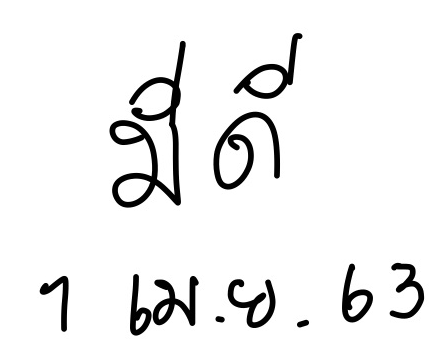 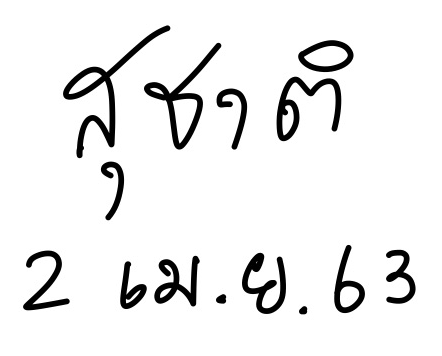 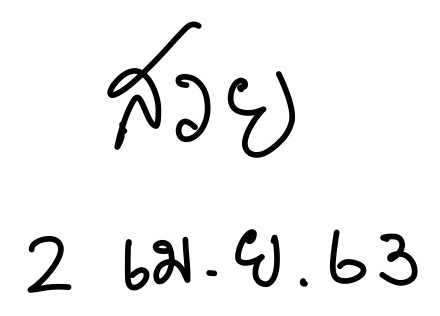 